OPB – 5.R.,      1. teden dela na daljavo  (16.3.2020 – 20.3.2020)Pozdravljeni, dragi otroci in starši.Smo že na polovici tedna, ko pouk poteka na daljavo. Ko smo doma, si lahko vzamemo več časa za stvari, za katere nam po navadi zmanjka časa. Ena takih dejavnosti je tudi izdelovanje različnih okraskov. Učiteljice podaljšanega bivanja smo za vas pripravile idejo, kako si lahko pričarate v vaše domove pomlad, ki kar trka na naša vrata. V pomoč naj ti bodo spodnje slike.Potrebuješ dve barvi papirja (večje in manjše velikosti).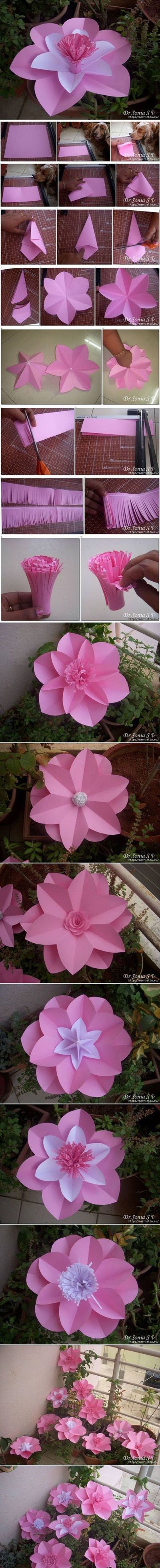 Upam, da ti je uspelo.Pri ustvarjanju si lahko pomagaš tudi s spodnjo povezavo.https://www.pinterest.com/pin/321233385915639866/Lepo bodi ti in tvoji domači, predvsem pa ostanite zdravi.